履职报告人员基本情况报告人姓名报告人姓名孙其国孙其国性别性别男出生年月1968.10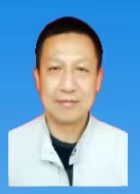 民族民族汉族党派党派中共党员中共党员文化程度大学本科现任职务现任职务现任职务巢湖市应急管理局党委书记  局长巢湖市应急管理局党委书记  局长巢湖市应急管理局党委书记  局长巢湖市应急管理局党委书记  局长巢湖市应急管理局党委书记  局长巢湖市应急管理局党委书记  局长巢湖市应急管理局党委书记  局长简历1986.10--1990.03  广州解放军体育学院服役1990.03--1990.11  退伍待安置1990.11--1992.04  巢湖市(县级)夏阁镇文化站工作1992.04--1999.12  巢湖市(县级)夏阁镇文化站站长、党政办主任(其间：1996.09--1999.07  参加省委党校党政专业函授大专学历学习)1999.12--2001.02  居巢区夏阁镇文化站站长、党政办主任2001.02--2005.12  居巢区夏阁镇副镇长(副科)(其间：1999.08--2001.12  参加中央党校行政管理专业函授本科学历学习)2005.12--2010.06  居巢区夏阁镇党委委员、常务副镇长2010.06--2011.03  居巢区柘皋镇党委委员、常务副镇长2011.03--2011.08  居巢区柘皋镇党委委员、常务副镇长(正科)2011.08--2015.08  巢湖市柘皋镇党委委员、常务副镇长2015.08--2015.12  巢湖市柘皋镇党委副书记、纪委书记2015.12--2016.12  巢湖市柘皋镇党委副书记2016.12--2020.02  巢湖市栏杆集镇党委书记2020.02—2021.02  巢湖市栏杆集镇党委书记、一级主任科员2021.02—2021.08  巢湖市栏杆集镇党委书记、四级调研员2021.08—         巢湖市应急管理局党委书记、局长、四级调研员1986.10--1990.03  广州解放军体育学院服役1990.03--1990.11  退伍待安置1990.11--1992.04  巢湖市(县级)夏阁镇文化站工作1992.04--1999.12  巢湖市(县级)夏阁镇文化站站长、党政办主任(其间：1996.09--1999.07  参加省委党校党政专业函授大专学历学习)1999.12--2001.02  居巢区夏阁镇文化站站长、党政办主任2001.02--2005.12  居巢区夏阁镇副镇长(副科)(其间：1999.08--2001.12  参加中央党校行政管理专业函授本科学历学习)2005.12--2010.06  居巢区夏阁镇党委委员、常务副镇长2010.06--2011.03  居巢区柘皋镇党委委员、常务副镇长2011.03--2011.08  居巢区柘皋镇党委委员、常务副镇长(正科)2011.08--2015.08  巢湖市柘皋镇党委委员、常务副镇长2015.08--2015.12  巢湖市柘皋镇党委副书记、纪委书记2015.12--2016.12  巢湖市柘皋镇党委副书记2016.12--2020.02  巢湖市栏杆集镇党委书记2020.02—2021.02  巢湖市栏杆集镇党委书记、一级主任科员2021.02—2021.08  巢湖市栏杆集镇党委书记、四级调研员2021.08—         巢湖市应急管理局党委书记、局长、四级调研员1986.10--1990.03  广州解放军体育学院服役1990.03--1990.11  退伍待安置1990.11--1992.04  巢湖市(县级)夏阁镇文化站工作1992.04--1999.12  巢湖市(县级)夏阁镇文化站站长、党政办主任(其间：1996.09--1999.07  参加省委党校党政专业函授大专学历学习)1999.12--2001.02  居巢区夏阁镇文化站站长、党政办主任2001.02--2005.12  居巢区夏阁镇副镇长(副科)(其间：1999.08--2001.12  参加中央党校行政管理专业函授本科学历学习)2005.12--2010.06  居巢区夏阁镇党委委员、常务副镇长2010.06--2011.03  居巢区柘皋镇党委委员、常务副镇长2011.03--2011.08  居巢区柘皋镇党委委员、常务副镇长(正科)2011.08--2015.08  巢湖市柘皋镇党委委员、常务副镇长2015.08--2015.12  巢湖市柘皋镇党委副书记、纪委书记2015.12--2016.12  巢湖市柘皋镇党委副书记2016.12--2020.02  巢湖市栏杆集镇党委书记2020.02—2021.02  巢湖市栏杆集镇党委书记、一级主任科员2021.02—2021.08  巢湖市栏杆集镇党委书记、四级调研员2021.08—         巢湖市应急管理局党委书记、局长、四级调研员1986.10--1990.03  广州解放军体育学院服役1990.03--1990.11  退伍待安置1990.11--1992.04  巢湖市(县级)夏阁镇文化站工作1992.04--1999.12  巢湖市(县级)夏阁镇文化站站长、党政办主任(其间：1996.09--1999.07  参加省委党校党政专业函授大专学历学习)1999.12--2001.02  居巢区夏阁镇文化站站长、党政办主任2001.02--2005.12  居巢区夏阁镇副镇长(副科)(其间：1999.08--2001.12  参加中央党校行政管理专业函授本科学历学习)2005.12--2010.06  居巢区夏阁镇党委委员、常务副镇长2010.06--2011.03  居巢区柘皋镇党委委员、常务副镇长2011.03--2011.08  居巢区柘皋镇党委委员、常务副镇长(正科)2011.08--2015.08  巢湖市柘皋镇党委委员、常务副镇长2015.08--2015.12  巢湖市柘皋镇党委副书记、纪委书记2015.12--2016.12  巢湖市柘皋镇党委副书记2016.12--2020.02  巢湖市栏杆集镇党委书记2020.02—2021.02  巢湖市栏杆集镇党委书记、一级主任科员2021.02—2021.08  巢湖市栏杆集镇党委书记、四级调研员2021.08—         巢湖市应急管理局党委书记、局长、四级调研员1986.10--1990.03  广州解放军体育学院服役1990.03--1990.11  退伍待安置1990.11--1992.04  巢湖市(县级)夏阁镇文化站工作1992.04--1999.12  巢湖市(县级)夏阁镇文化站站长、党政办主任(其间：1996.09--1999.07  参加省委党校党政专业函授大专学历学习)1999.12--2001.02  居巢区夏阁镇文化站站长、党政办主任2001.02--2005.12  居巢区夏阁镇副镇长(副科)(其间：1999.08--2001.12  参加中央党校行政管理专业函授本科学历学习)2005.12--2010.06  居巢区夏阁镇党委委员、常务副镇长2010.06--2011.03  居巢区柘皋镇党委委员、常务副镇长2011.03--2011.08  居巢区柘皋镇党委委员、常务副镇长(正科)2011.08--2015.08  巢湖市柘皋镇党委委员、常务副镇长2015.08--2015.12  巢湖市柘皋镇党委副书记、纪委书记2015.12--2016.12  巢湖市柘皋镇党委副书记2016.12--2020.02  巢湖市栏杆集镇党委书记2020.02—2021.02  巢湖市栏杆集镇党委书记、一级主任科员2021.02—2021.08  巢湖市栏杆集镇党委书记、四级调研员2021.08—         巢湖市应急管理局党委书记、局长、四级调研员1986.10--1990.03  广州解放军体育学院服役1990.03--1990.11  退伍待安置1990.11--1992.04  巢湖市(县级)夏阁镇文化站工作1992.04--1999.12  巢湖市(县级)夏阁镇文化站站长、党政办主任(其间：1996.09--1999.07  参加省委党校党政专业函授大专学历学习)1999.12--2001.02  居巢区夏阁镇文化站站长、党政办主任2001.02--2005.12  居巢区夏阁镇副镇长(副科)(其间：1999.08--2001.12  参加中央党校行政管理专业函授本科学历学习)2005.12--2010.06  居巢区夏阁镇党委委员、常务副镇长2010.06--2011.03  居巢区柘皋镇党委委员、常务副镇长2011.03--2011.08  居巢区柘皋镇党委委员、常务副镇长(正科)2011.08--2015.08  巢湖市柘皋镇党委委员、常务副镇长2015.08--2015.12  巢湖市柘皋镇党委副书记、纪委书记2015.12--2016.12  巢湖市柘皋镇党委副书记2016.12--2020.02  巢湖市栏杆集镇党委书记2020.02—2021.02  巢湖市栏杆集镇党委书记、一级主任科员2021.02—2021.08  巢湖市栏杆集镇党委书记、四级调研员2021.08—         巢湖市应急管理局党委书记、局长、四级调研员1986.10--1990.03  广州解放军体育学院服役1990.03--1990.11  退伍待安置1990.11--1992.04  巢湖市(县级)夏阁镇文化站工作1992.04--1999.12  巢湖市(县级)夏阁镇文化站站长、党政办主任(其间：1996.09--1999.07  参加省委党校党政专业函授大专学历学习)1999.12--2001.02  居巢区夏阁镇文化站站长、党政办主任2001.02--2005.12  居巢区夏阁镇副镇长(副科)(其间：1999.08--2001.12  参加中央党校行政管理专业函授本科学历学习)2005.12--2010.06  居巢区夏阁镇党委委员、常务副镇长2010.06--2011.03  居巢区柘皋镇党委委员、常务副镇长2011.03--2011.08  居巢区柘皋镇党委委员、常务副镇长(正科)2011.08--2015.08  巢湖市柘皋镇党委委员、常务副镇长2015.08--2015.12  巢湖市柘皋镇党委副书记、纪委书记2015.12--2016.12  巢湖市柘皋镇党委副书记2016.12--2020.02  巢湖市栏杆集镇党委书记2020.02—2021.02  巢湖市栏杆集镇党委书记、一级主任科员2021.02—2021.08  巢湖市栏杆集镇党委书记、四级调研员2021.08—         巢湖市应急管理局党委书记、局长、四级调研员1986.10--1990.03  广州解放军体育学院服役1990.03--1990.11  退伍待安置1990.11--1992.04  巢湖市(县级)夏阁镇文化站工作1992.04--1999.12  巢湖市(县级)夏阁镇文化站站长、党政办主任(其间：1996.09--1999.07  参加省委党校党政专业函授大专学历学习)1999.12--2001.02  居巢区夏阁镇文化站站长、党政办主任2001.02--2005.12  居巢区夏阁镇副镇长(副科)(其间：1999.08--2001.12  参加中央党校行政管理专业函授本科学历学习)2005.12--2010.06  居巢区夏阁镇党委委员、常务副镇长2010.06--2011.03  居巢区柘皋镇党委委员、常务副镇长2011.03--2011.08  居巢区柘皋镇党委委员、常务副镇长(正科)2011.08--2015.08  巢湖市柘皋镇党委委员、常务副镇长2015.08--2015.12  巢湖市柘皋镇党委副书记、纪委书记2015.12--2016.12  巢湖市柘皋镇党委副书记2016.12--2020.02  巢湖市栏杆集镇党委书记2020.02—2021.02  巢湖市栏杆集镇党委书记、一级主任科员2021.02—2021.08  巢湖市栏杆集镇党委书记、四级调研员2021.08—         巢湖市应急管理局党委书记、局长、四级调研员1986.10--1990.03  广州解放军体育学院服役1990.03--1990.11  退伍待安置1990.11--1992.04  巢湖市(县级)夏阁镇文化站工作1992.04--1999.12  巢湖市(县级)夏阁镇文化站站长、党政办主任(其间：1996.09--1999.07  参加省委党校党政专业函授大专学历学习)1999.12--2001.02  居巢区夏阁镇文化站站长、党政办主任2001.02--2005.12  居巢区夏阁镇副镇长(副科)(其间：1999.08--2001.12  参加中央党校行政管理专业函授本科学历学习)2005.12--2010.06  居巢区夏阁镇党委委员、常务副镇长2010.06--2011.03  居巢区柘皋镇党委委员、常务副镇长2011.03--2011.08  居巢区柘皋镇党委委员、常务副镇长(正科)2011.08--2015.08  巢湖市柘皋镇党委委员、常务副镇长2015.08--2015.12  巢湖市柘皋镇党委副书记、纪委书记2015.12--2016.12  巢湖市柘皋镇党委副书记2016.12--2020.02  巢湖市栏杆集镇党委书记2020.02—2021.02  巢湖市栏杆集镇党委书记、一级主任科员2021.02—2021.08  巢湖市栏杆集镇党委书记、四级调研员2021.08—         巢湖市应急管理局党委书记、局长、四级调研员